Zdravíme pilné Berušky,protože jste Všichni tak pilní, posíláme další úkoly, které se týkají jarního tématu a přidáme zajímavosti o nadcházejícím svátku velikonočním.Budeme opět rádi za zpětnou vazbu v podobě fotek .Pro všechny děti ze třídyI když to venku zatím jarně nevypadá, prohlédneme si obrázky a názvy jarních léčivých rostlin.Jaro přichází – odkaz Zde , se můžete podívat jak nám jaro přichází.Hluchavka bílá                                                            Smetánka lékařská 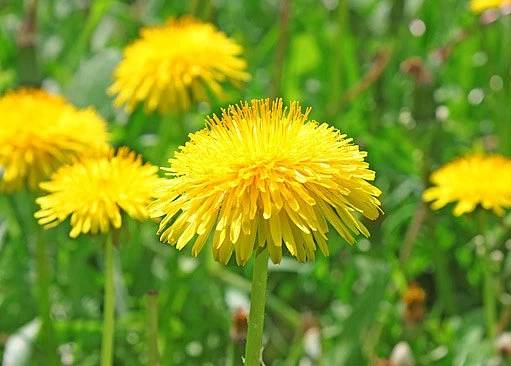 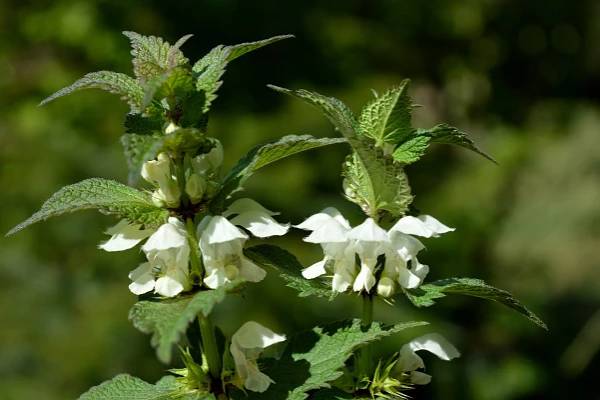 Sedmikráska chudobka                        Plicník lékařský 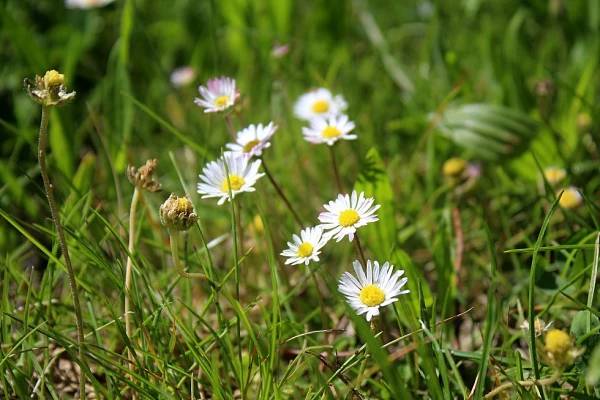 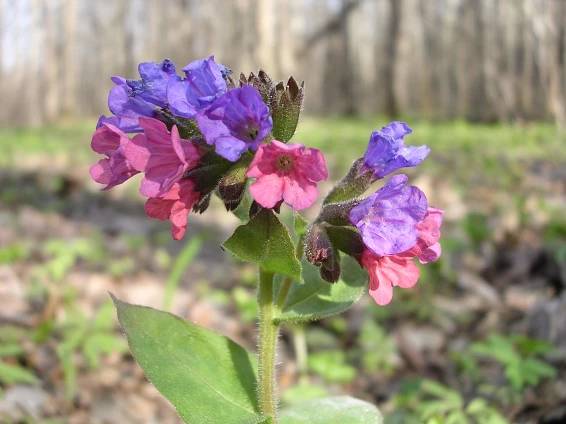 Jarní básničky: A teď se naučíme nové jarní básničky: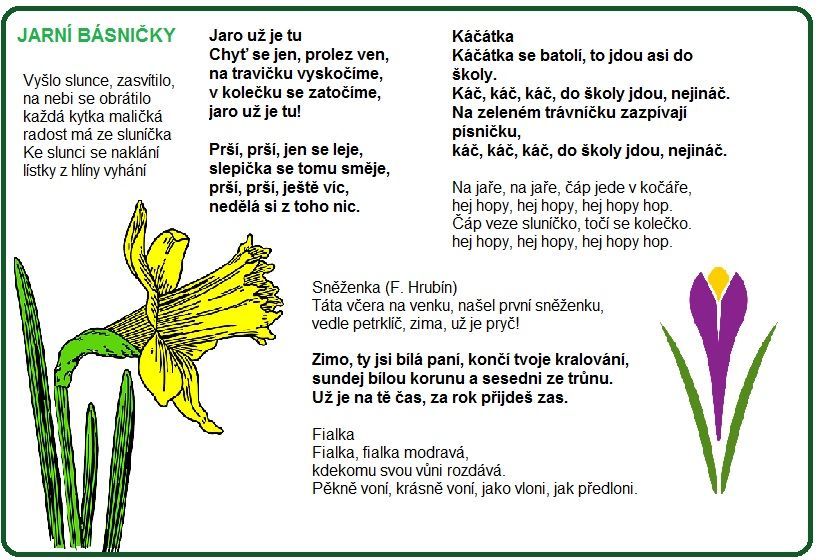 Co si také jarní květinu vytvořit z papíru a lepidla a ruličky od toaletního papíru:  vystřihneme libovolný tvar květiny, stonku s lístky a nakonec tvar trávy- delší  střapatý pruh. Jako první na ruličku nalepíme pruh trávy tak aby na jednom konci ruličky papír nepřečníval, aby vám květina hezky stála. Poté nalepíte na trávu stonek s listy kam chcete a nakonec přilepíme květ. A máme jarní květinu, kterou si můžete ozdobit okno doma.Tvoření: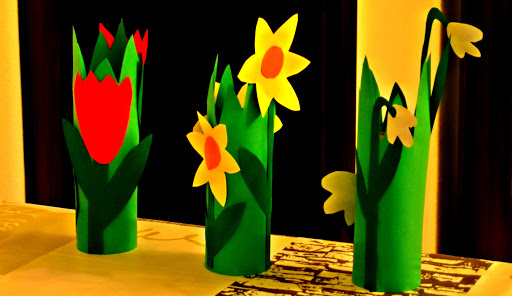 Pojďme si procvičit počítání:Pracovní listy: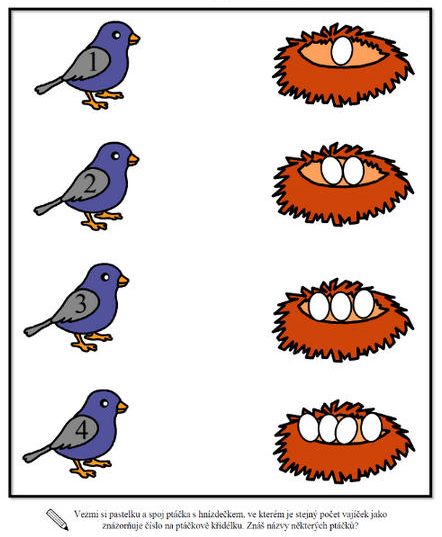 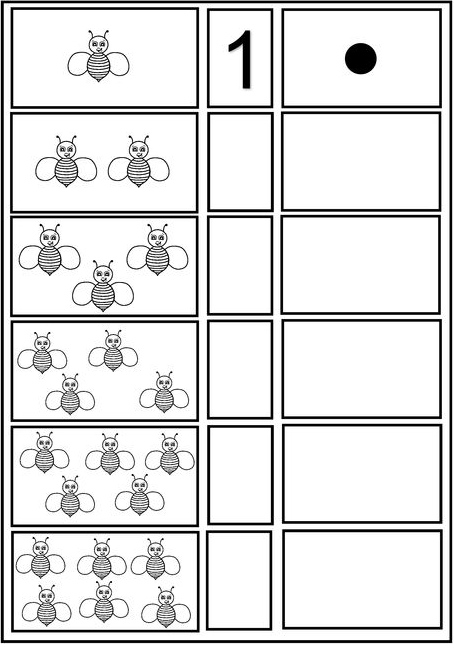 Co si zacvičit Berušky, než začneme opět pracovat, teď jsme hodně seděly:-)  https://www.youtube.com/watch?v=Mp8NO5Sy5QEProcvičíme hlásky a jazýček: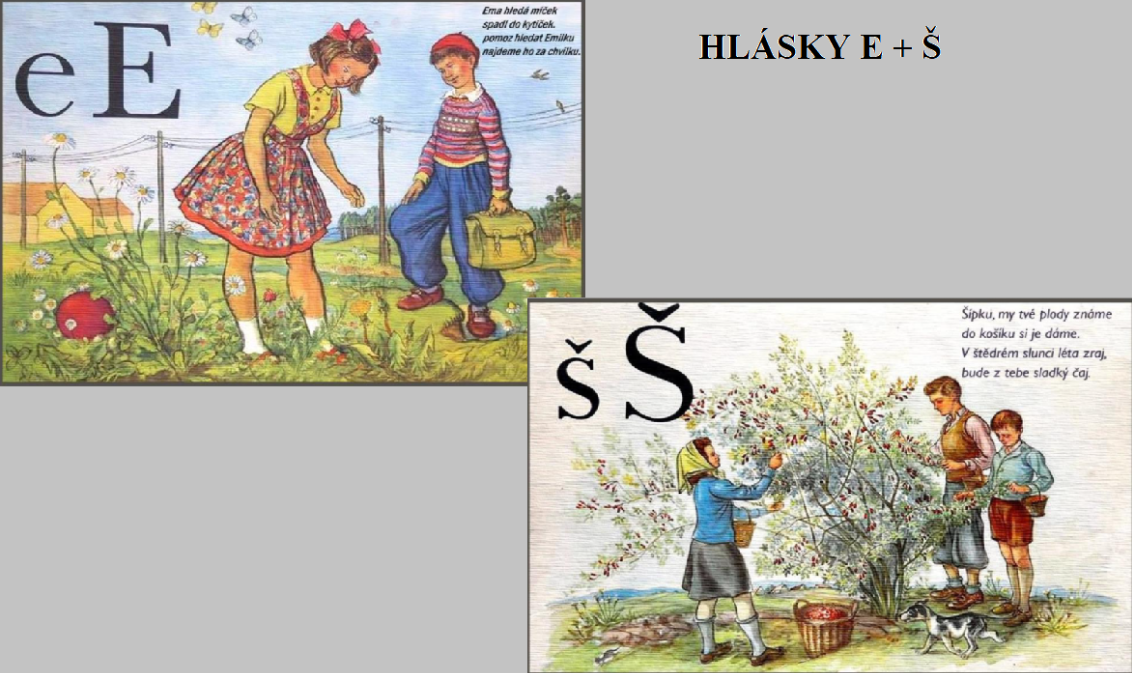 E - Ema hledá míček                          Š -  Šípku,my tvé plody známe     Spadl do kytiček.                                  do košíčku si je dáme.     pomoz hledat Emilce                            V štědrém slunci léta zraj,     najdeme ho ve  chvilce.                         bude z tebe sladký čaj.  Zkus povyprávět, co vidíš na obrázcích..…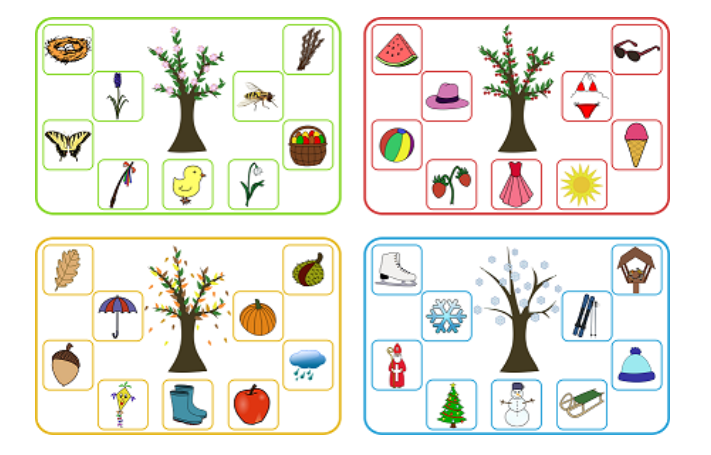 